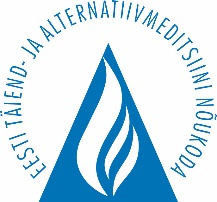 Esitatavate dokumentide loetelu holistilise regressiooni terapeut tase 6 kutse taastõendamiselVähemalt kaks kuud enne kutse taotleja kompetentsuse hindamist avaldab HRT Kutsekomisjon TAM Kutsekoja kodulehel www.tamnoukoda.ee vastava teate.  

Tase 6 kutse taastõendamise taotlemiseks esitatavad dokumendid:avaldus vorm 2;koopia isikut tõendavast dokumendist (pass või ID kaart);vormi järgi koostatud CV;varasema sama taseme kutsetunnistuse koopia;töökogemust tõendav dokument Erapraksise vorm, mis tõendab praktiseerimist mahuga vähemalt 600 tundi (30 holistilist nelikut + üksikseansid);erialase täiendkoolituse (koolitused, töötoad, konverentsid, veebinarid, eneseteraapia) mahuga 60 tundi läbimist tõendavad dokumendid; kovisioonis (maht 80 t) osalemist tõendav dokument;kehtiv esmaabi koolituse tunnistus; maksekorraldus või muu kinnitus kutse taastõendamisega seotud kulude tasumise kohta.Dokumente võetakse vastu ainult elektroonselt HRT Kutsekomisjoni aadressil holistika@tamkutsekoda.ee NB! Palun pane kõik esitatavad dokumendid ühte digiümbrikku ja allkirjasta digitaalselt. Kui dokumendid nõuetele ei vasta, teavitatakse taotlejat esinenud puudustest hiljemalt 5 tööpäeva jooksul pärast dokumentide laekumist. Taotlejal on alates teavitamise hetkest 5 tööpäeva aega puuduste kõrvaldamiseks. Kutse taastõendamisel toimub hindamine dokumentide alusel. Kutsekomisjon langetab otsuse iga taotleja puhul eraldi ja võib vajadusel kutsuda taotleja vestlusele. HRT Kutsekomisjoni asjaajaja on Heili Laido, e-post holistika@tamkutsekoda.ee , telefon 566 36 898. 
